      上海源聚生物科技有限公司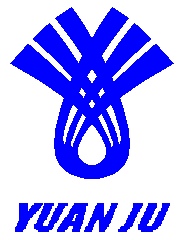                   公司地址：上海市徐汇区漕溪四村64号  邮政编码：200235                      电  话：021-64750301，64750302,   64750277                      传真：021-64750301，64750302 网址：http:// www.yjbiotech.cn               考马斯亮蓝R250  质量报告成品名称: 考马斯亮蓝R250            批号：181230CAS:6104-59-2项        目标        准AppearanceDark purplish-brown powderLoss drying≥1.94%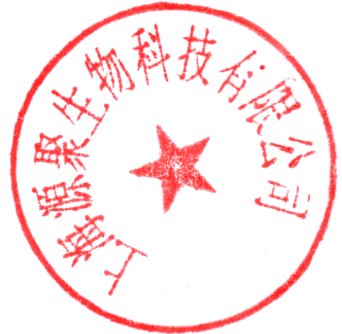 Dye content≥91.22%